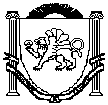 АДМИНИСТРАЦИЯЗыбинского сельского поселенияБелогорского районаРеспублики КрымПОСТАНОВЛЕНИЕ           06 марта  2020 г.                                  с. Зыбины                                                                   № 22           Об утверждении Порядка определения мест размещения контейнерныхплощадок для сбора твердых коммунальных отходовна территории муниципального образования Зыбинское сельское поселение Белогорского района Республики КрымВ соответствии с Федеральным законом от 06.10.2003 №131-ФЗ «Об общих принципах организации местного самоуправления в Российской Федерации», Федеральным законом от 24.06.1998 №89-ФЗ «Об отходах производства и потребления», СанПиН 2.1.2.2645-10 «Санитарно-эпидемиологические правила и нормативы» утвержденным постановлением Главного государственного санитарного врача Российской Федерации от 10.06.2010 №64, руководствуясь Уставом муниципального образования Зыбинское сельское поселение Белогорского района Республики Крым, администрация Зыбинского сельского поселенияПОСТАНОВЛЯЕТ:1. Утвердить Порядок определения мест размещения контейнерных площадок для сбора твердых коммунальных отходов на территории Зыбинского сельского поселения Белогорского района Республики Крым согласно приложению. (Приложение №1)2. Утвердить Состав постоянно действующей комиссии по определению мест размещения контейнерных площадок для сбора твердых коммунальных отходов на территории Зыбинского сельского поселения Белогорского района Республики Крым согласно приложению. (Приложение № 2).3. Утвердить Положение о постоянно действующей комиссии по определению мест размещения контейнерных площадок для сбора ТКО на территории Зыбинского сельского поселения Белогорского района Республики Крым согласно приложению. (Приложение № 3).4. Настоящее постановление вступает в силу со дня его обнародования.5. Контроль за исполнением настоящего постановления оставляю за собойПредседатель Зыбинского сельского поселения –глава администрации Зыбинского сельского поселения              Т.А. КнижникПриложение № 1к постановлению администрацииЗыбинского сельского поселенияот 06.03. 2020 № 22ПОРЯДОКопределения мест размещения контейнерных площадок для сбора твердых коммунальных отходов на территории Зыбинского сельского поселения Белогорского района Республики Крым1. Настоящий порядок определения мест размещения контейнерных площадок для сбора твердых коммунальных отходов (далее ТКО) устанавливает процедуру определения мест размещения контейнерных площадок для сбора ТКО на территории Зыбинского сельского поселения, где отсутствует возможность соблюдения установленных санитарными нормами расстояний для размещения контейнерных площадок для сбора ТКО.2. Настоящий Порядок действует на всей территории Зыбинского сельского поселения и обязателен для всех юридических и физических лиц.3. Определение места размещения контейнерных площадок для сбора ТКО на территории Зыбинского сельского поселения, осуществляет постоянно действующая комиссия, состав которой утверждается постановлением администрации Зыбинского сельского поселения.4. На земельном участке многоквартирного дома рассмотрение вопроса размещения контейнерной площадки может осуществляться управляющей организацией многоквартирного дома, товариществом собственников жилья, жилищно-строительным кооперативом, собственниками многоквартирного дома на основании рекомендации постоянно действующей комиссии по определению места размещения контейнерных площадок для сбора ТКО на территории Зыбинского сельского поселения.5. Рассмотрение вопроса размещения контейнерной площадки на муниципальном земельном участке и на земельном участке пользование, на который не разграничено на территории Зыбинского сельского поселения находится в компетенции постоянно действующей комиссии по определению места размещения контейнерных площадок для сбора ТКО на территории Зыбинского сельского поселения.6. Место установки контейнерной площадки ТКО определяется в соответствии с действующим законодательством Российской Федерации, санитарными нормами и правилами, с учетом визуального осмотра территории существующего и предлагаемого места размещения контейнерных площадок для сбора ТКО на территории Зыбинского сельского поселения.7. Место установки контейнерной площадки определяется на свободном земельном участке, в том числе от подземных и воздушных коммуникаций, возможности подъезда и проведения маневровых работ спецтехники, осуществляющей сбор и вывоз ТКО.8. Запрещается устанавливать контейнера на проезжей части, тротуарах, газонах и в проходных арках домов.9. Запрещается самовольная установка контейнеров без согласования с администрацией Зыбинского сельского поселения.10. Допускается временная (на срок до 1 суток) установка контейнеров для сбора строительных отходов вблизи мест производства ремонтных, аварийных работ и работ по уборке территории, выполняемых юридическими и физическими лицами. При проведении культурно - массовых мероприятий. Места временной установки контейнеров должны быть согласованы с собственником, пользователем территории, где планируется разместить ТКО.Приложение № 2к постановлению администрацииЗыбинского сельского поселенияот 06.03. 2020 № 22Состав постоянно действующей комиссии по определению мест размещения контейнерных площадок для сбора твердых коммунальных отходов на территории Зыбинского сельского поселения Белогорского района Республики КрымПредседатель комиссии:  Председатель Зыбинского сельского совета – глава администрации Зыбинского сельского поселения;Заместитель председателя комиссии:заведующий сектором по вопросам бухгалтерского учета и финансов – главный бухгалтер администрации Зыбинского сельского поселения  Секретарь комиссии:Заместитель главы администрации Зыбинского сельского поселения Члены комиссии:- ведущий специалист по делопроизводству;- Сечин Ю.Н., депутат Зыбинского сельского совета (по согласованию)- Тарасенко С. А., депутат Зыбинского сельского совета (по согласованию);- Короткова Т.Ю., депутат Зыбинского сельского совета (по согласованию);Приложение № 3к постановлению администрацииЗыбинского сельского поселенияот  06.03.  2020 № 22Положение о постоянно действующей комиссии по определению мест размещения контейнерных площадок для сбора ТКО на территории Зыбинского сельского поселения Белогорского района Республики Крым1. Общие положения1.1. Комиссия по определению мест размещения контейнерных площадок для сбора ТКО в районах сложившейся застройки на территории Зыбинского сельского поселения (далее по тексту – Комиссия) является постоянно действующим коллегиальным органом для рассмотрения вопросов, касающихся определения мест размещения контейнерных площадок для сбора ТКО в районах сложившейся застройки на территории Зыбинского сельского поселения.1.2. В своей деятельности Комиссия руководствуется Жилищным кодексом Российской Федерации, Градостроительным кодексом Российской Федерации, Федеральными законами от 24.06.1998 №89-ФЗ «Об отходах производства и потребления», от 10.01.2002 №7-ФЗ «Об охране окружающей среды», от 06.10.2003 №131 –ФЗ «Об общих принципах организации местного самоуправления в Российской Федерации», Правилами и нормами технической эксплуатации жилищного фонда, утвержденными Постановлением Госстроя России от 27.09.2003 года №170, СанПин 42-128-4690-88 «Санитарные правила содержания территорий населенных мест», утвержденными Минздравом СССР 05.08.1988 № 4690.2. Цели, задачи и функции Комиссии2.1. Комиссия создается с целью определения мест размещения контейнерных площадок для сбора ТКО в районах сложившейся застройки на территории Зыбинского сельского поселения.  2.2. Комиссия в соответствии с возложенными на нее задачами выполняет следующие функции: - определение мест размещения площадок для установки контейнеров;- рассмотрение заявлений и обращений граждан и юридических лиц по вопросу определения площадки (места размещения) для установки контейнеров;- организация выездов на места размещения контейнерных площадок с целью их дальнейшего согласования;- внесение предложений, направленных на определение площадок (мест размещения) для установки контейнеров.3. Организация работы Комиссии3.1. Положение о Комиссии, ее численный и персональный состав утверждается и изменяется постановлением администрации Зыбинского сельского поселения. Комиссия состоит из председателя, заместителя председателя, секретаря и членов Комиссии. 3.2. Состав Комиссии должен исключать возможность возникновения конфликта интересов, который мог бы повлиять на принимаемые Комиссией решения. 3.3. Основной формой работы Комиссии являются выездные заседания с осмотром территории существующего и предлагаемого места размещения контейнерных площадок для сбора ТКО в районах сложившейся застройки.3.4. Заседания Комиссии проводятся по мере необходимости.3.5. Комиссия правомочна принимать решения при участии в ее работе не менее половины от общего числа ее членов. Члены комиссии осуществляют свою деятельность на общественных началах. Члены комиссии участвуют в заседаниях без права замены. В случае отсутствия члена Комиссии на заседании он имеет право изложить свое мнение по рассматриваемому вопросу в письменной форме. 3.6. Решение Комиссии считается принятым, если за него проголосовало более половины участвующих в заседании членов Комиссии. 3.7. Руководство деятельностью Комиссии осуществляет председатель Комиссии, который несет ответственность за выполнение возложенных на Комиссию задач и осуществление функций.Председатель Комиссии:- определяет время проведения выездных заседаний Комиссии и круг вопросов, вносимых на ее рассмотрение;- организует подготовку материалов для рассмотрения на Комиссии;- определяет повестку и проводит заседания Комиссии.В отсутствие председателя Комиссии его обязанности исполняет заместитель председателя Комиссии.Секретарь Комиссии:- формирует пакет документов на рассмотрение Комиссией;- ведет и оформляет протоколы заседаний Комиссии;- при организации выездного заседания Комиссии извещает членов Комиссии о дате и времени заседания;- подготавливает проекты актов об определении мест размещения контейнеров и контейнерных площадок для сбора твердых бытовых отходов.Члены Комиссии вправе вносить предложения о рассмотрении на заседаниях Комиссии вопросов, отнесенных к ее компетенции.3.8. На заседаниях Комиссии ведется протокол, в котором указывается характер рассматриваемых вопросов. Протокол подписывается председателем и секретарем Комиссии. 3.9. Результаты работы Комиссии оформляются актом об определении места размещения контейнерной площадки. К акту прилагается графический материал.3.10. На основании акта об определении места размещения контейнерной площадки принимается постановление администрации Зыбинского сельского поселения об определении места размещения контейнерной площадки. Постановление администрации служит основанием для размещения контейнерной площадки.Приложениек ПОЛОЖЕНИЮо постоянно действующей комиссиипо определению мест размещения контейнерных площадок для сбора ТКО в районах сложившейся застройки на территории Зыбинского сельского поселенияАКТпо определению места размещения контейнерной площадки«___»_______________20___г. 					 с. ____________ Комиссия в составе:Председатель комиссии – Заместитель председателя комиссии – Члены комиссии: в соответствии с постановлением администрации Зыбинского сельского поселения от -- ------ 2019 №____ «Об утверждении Порядка определения мест размещения контейнерных площадок для сбора твердых коммунальных отходов на территории Зыбинского сельского поселения Белогорского района Республики Крым» произвела обследование территории по адресу____________________________________________________________________________________________________________________________________и рекомендовала место размещения _________контейнерной (ых) площадки (ок) на _______ контейнеров_____ емкостью ________ каждый для сбора твердых коммунальных отходов согласно прилагаемой схемы. Председатель комиссии: Зам. Председателя комиссии: Члены комиссии: 